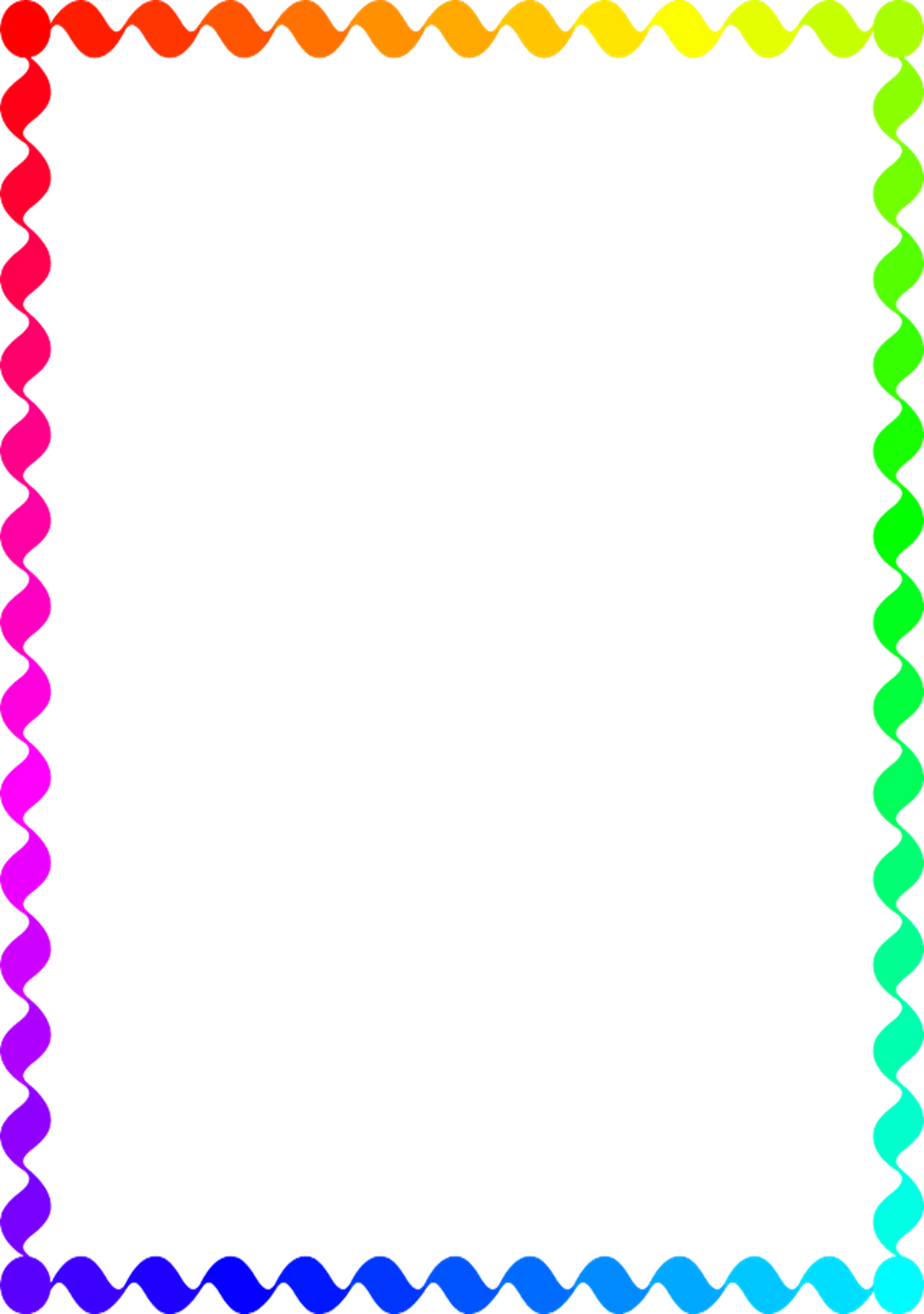 До начала нового учебного года осталось меньше месяца. К первому сентябрю готовятся не только школьники и педагоги, но и родители: необходимо закупить школьные принадлежности и выбрать школьную форму. Приобретая товары для детей, нужно только в местах узаконенной торговли: на специализированных рынках, школьных базарах, в магазинах. Это даёт возможность купить качественное и безопасное детское изделие. При приобретении товаров детского ассортимента прежде всего требуется обратить внимание на маркировку изделия. Она наносится на изделие, этикетку, прикрепляемую к изделию или товарный ярлык, упаковку изделия, упаковку группы изделий или листок-вкладыш к продукции. Маркировка должна быть достоверной, проверяемой, читаемой и доступной для осмотра и идентификации. На маркировке продукции, нанесённой на изделие (этикетку, упаковку), обязательно должна содержаться следующая информация на русском языке:наименование страны, где изготовлена продукция;наименование и местонахождение изготовителя (уполномоченного изготовителем лица),          импортёра, дистрибьютора;наименование и вид (назначение) изделия;дата изготовления;единый знак обращения на рынке;срок службы продукции (при необходимости);гарантийный срок службы (при необходимости);товарный знак (при наличии);возраст пользователя (при необходимости);вид и массовая доля (процентное содержание) натурального и химического сырья в материале верха и подкладке изделия;символы по уходу за изделием и инструкции по особенностям ухода ха изделием в процессе эксплуатации.Вся информация должна быть представлена на русском языке или государственном языке государства-члена Таможенного союза, на территории которого данное изделие производится и реализуется потребителю. Гарантия безопасности детских товаров для здоровья ребёнка является наличие декларации о соответствии на данное изделие или сертификат соответствия. Данный документ продавец обязан предъявить покупателю по первому требованию. Рекомендации по выбору школьной формы и обувиПри выборе одежды для детей необходимо обратить внимание на качество материалов и его состав. Предпочтение следует отдавать материалам с наибольшим содержанием натуральных волокон.Основные моменты при выборе одежды:одежда должна быть воздухопроницаемой (иметь способность пропускать необходимое количество воздуха);одежда должна обладать гигроскопичностью (иметь способность поглощать влагу);одежда не должна излишне стеснять движения ребёнка, не должна быть слишком узкой;одежда должна быть выполнена из материала, окраска которого будет обладать устойчивостью к стирке, поту и трению;швейные изделия из текстильных материалов должны соответствовать требованиям биологической и химической безопасности;швы на одежде не должны натирать и раздражать кожу ребёнка.Детская форма должна соответствовать деловому стилю ученика. Выбирайте цветовую гамму, исходя из общих правил школы, где учится ребёнок. Отдавайте предпочтение бежевым, синим, коричневым, серым, пастельным тонам, ведь стиль одежды должен быть сдержанным, без ярко-кричащих элементов. Кроме этого, не забывайте ориентироваться на вкус ребёнка, спрашивайте, что ему нравиться, позволяйте выбрать школьную форму самому. Совершая, покупку Вы, должны быть, уверенны в том, что вещь нравится самому школьнику и ему в ней комфортно. Приобретайте сразу несколько предметов школьной одежды, чтобы была возможность менять их в течение учебной недели. Для мальчиков две, три однотонные рубашки и запасные брюки к форме, для девочек две, три однотонные блузки и запасная юбка или платье.К обуви предъявляются те же самые требования. Обувь должна соответствовать форме, размеру стопы, должна обеспечивать прочную фиксацию в носочной части и иметь фиксированный задник. Подошва в обуви должна быть гибкой. Предпочтение отдаётся обуви из натуральных материалов. Обувь, выполненная из кожзаменителя, должна иметь внутреннюю поверхность и стельку только для натуральных тканей. Рекомендации к выбору безопасной и качественной канцелярии для школьниковНа что следует обратить внимание при выборе канцелярских принадлежностей к школе. К школьно-письменным принадлежностям относятся ручки, линейки, карандаши, канцелярские резинки, тетради, дневники, линейки, кисти и другие изделия. Основные требования к школьной канцелярии: целостность упаковки, комплектность, полнота маркировки. Маркировка должна быть достоверной, проверяемой, читаемой и доступной для просмотра, а также напечатана на русском языке. На основных канцелярских принадлежностях остановимся подробнее.ТетрадиПри выборе тетрадей обратите внимание на плотность листа. Эта плотность должна быть высокой, чтобы чернила не просвечивали на оборотной стороне листа. Покупать тетради предпочтительно с чуть желтоватой или синеватой бумагой: «слепящая» белизна плохо влияет на зрение школьника. Обложку рекомендуется выбирать с закруглёнными краями-это позволит прослужить тетради дольше. РучкиРучка должна соответствовать возрасту ребёнка. Для комфортного письма стоит выбирать лёгкие ручки с мягким покрытием. Шариковая ручка с толщиной стержня 0,5-0,7 мм лучше подходит для начальной школы. В магазине перед покупкой ручки попробуйте дать ребёнку писать ею.Карандаши и фломастерыНаиболее удобными для школьников будут карандаши с твёрдо-мягким грифелем («ТМ» или «НВ»). Наиболее удобные и эргономичные карандаши трёхгранной формы, при использовании таких карандашей не будут уставать пальцы. При выборе фломастеров остановитесь на позициях с вентилируемым колпачком. Желательно покупать фломастеры, которые легко смываются с одежды и рук школьника.Рекомендации к выбору ранцевПри покупке ранцев особое внимание следует обратить на модели, предназначенные для детей младшего школьного возраста. Предпочтение следует отдавать ученическому ранцу, так как ношение книг и других школьных принадлежностей в ранце на спине способствует равномерному распределению нагрузки, формирует правильную осанку, освобождает руки ребёнка.Основные моменты при выборе:школьный ранец со всем содержимым не должен превышать 10% от веса     ребёнка;для правильного распределения нагрузки ранец должен иметь жёсткий каркас и ортопедическую спинку;лямки шириной должны быть не меньше 3,5- 4 см;верхняя часть ранца не должна упираться в затылок ребёнка, а нижняя давить на поясницу;материал изготовления должен быть лёгким в уходе;желательно, чтобы ранец был оснащён светоотражающими элементами.